ELENCO DOCENTI SCUOLA SECONDARIA DI 2° GRADOFORMAZIONE DOCENTI NEO ASSUNTI  AMBITO 5 INCONTRO CONCLUSIVO A. S. 2022/2023Centro Fieristico “Serafini” di MontecastrilliGIOVEDI’ 25 MAGGIO dalle ore 16,00 alle ore 19,00      ISTITUTO COMPRENSIVO “TEN. F. PETRUCCI”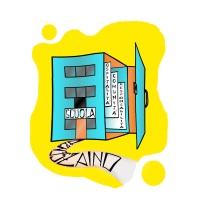 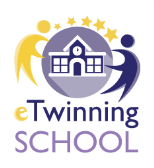 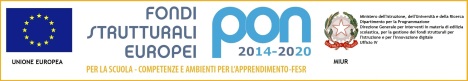      Via  Ten. F. Petrucci, 16 – 05026 Montecastrilli (TR)   Tel./Fax Uff.Segret. 0744 940235 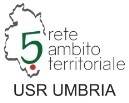 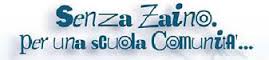  www.comprensivomontecastrilli.edu.it     tric816004@istruzione.itNCognomeNomeIstituto di  servizioMAIL Istituto di  servizioFirmaIngresso 16,00FirmaUscita 19,001BACCIOTTINIANNALISA I.I.S. ARTISTICA CLASS PROF.LE  ORVIETOTRIS00200a@istruzione.it2BANNELLACHIARAISTITUTO OMNICOMP AMELIAtris00600n@istruzione.it3BARBINICHIARAI.I.S. SCIENTIFICO E TECNICO ORVIETOTRIS009005@istruzione.it4BATALOCCOPAOLA I.I.S. ARTISTICA CLASS PROF.LE  ORVIETOTRIS00200a@istruzione.it5BONDOLFIGIULIA I.I.S. ARTISTICA CLASS PROF.LE  ORVIETOTRIS00200a@istruzione.it6CAMPAANTONELLANARNI I.I.S. SC. MAG. GEOM. GANDHITRIS00100E@istruzione.it7CANESTRIMARIA CRISTINAIST. OMNICOMPR. FABROtric815008@istruzione.itNCognomeNomeIstituto di  servizioMAIL Istituto di  servizioFirmaIngresso 16,00FirmaUscita 19,008CASOLIELENA I.I.S. ARTISTICA CLASS PROF.LE  ORVIETOTRIS00200a@istruzione.it9COLONNACATERINANARNI I.I.S. SC. MAG. GEOM. GANDHITRIS00100E@istruzione.it10COSTAGIUSEPPE I.I.S. ARTISTICA CLASS PROF.LE  ORVIETOTRIS00200a@istruzione.it11DALMONTEVALENTINA I.I.S. ARTISTICA CLASS PROF.LE  ORVIETOTRIS00200a@istruzione.it12DEL TURCOMANUELA I.I.S. ARTISTICA CLASS PROF.LE  ORVIETOTRIS00200a@istruzione.it13DI CAMILLOCAMILLANARNI I.I.S. SC. MAG. GEOM. GANDHITRIS00100E@istruzione.it14D’INTINOANDREA I.I.S. ARTISTICA CLASS PROF.LE  ORVIETOTRIS00200a@istruzione.it15DORILLODEBORA I.I.S. ARTISTICA CLASS PROF.LE  ORVIETOTRIS00200a@istruzione.it16FALSAPERNAGAIAI.I.S. SCIENTIFICO E TECNICO ORVIETOTRIS009005@istruzione.it17FARINELLISILVIANARNI I.I.S. SC. MAG. GEOM. GANDHITRIS00100E@istruzione.it18GRECOSARAI.I.S. SCIENTIFICO E TECNICO ORVIETOTRIS009005@istruzione.it19IPPOLITIFABIANAI.I.S. SCIENTIFICO E TECNICO ORVIETOTRIS009005@istruzione.it20LEONARDISTEFANIAI.I.S. SCIENTIFICO E TECNICO ORVIETOTRIS009005@istruzione.it21LOFFREDOROSSANAISTITUTO OMNICOMP AMELIAtris00600n@istruzione.it22MARZIALIANTONELLANARNI I.I.S. SC. MAG. GEOM. GANDHITRIS00100E@istruzione.it23MELUNIALESSANDRO I.I.S. ARTISTICA CLASS PROF.LE  ORVIETOTRIS00200a@istruzione.it24MORONIMATTEONARNI I.I.S. SC. MAG. GEOM. GANDHITRIS00100E@istruzione.it25MOSTARDAVANESSANARNI I.I.S. SC. MAG. GEOM. GANDHITRIS00100E@istruzione.itNCognomeNomeIstituto di  servizioMAIL Istituto di  servizioFirmaIngresso 16,00FirmaUscita 19,0026NEBBIASTEFANOI.I.S. SCIENTIFICO E TECNICO ORVIETOTRIS009005@istruzione.it27PACIELLOMARIANONARNI I.I.S. SC. MAG. GEOM. GANDHITRIS00100E@istruzione.it28PAOLOCCIFRANCESCA I.I.S. ARTISTICA CLASS PROF.LE  ORVIETOTRIS00200a@istruzione.it29PAOLUCCINATASCIA I.I.S. ARTISTICA CLASS PROF.LE  ORVIETOTRIS00200a@istruzione.it30POLLINIMARZIA I.I.S. ARTISTICA CLASS PROF.LE  ORVIETOTRIS00200a@istruzione.it31POMPILIDAVIDNARNI I.I.S. SC. MAG. GEOM. GANDHITRIS00100E@istruzione.it32PRETEROSSIVALENTINA I.I.S. ARTISTICA CLASS PROF.LE  ORVIETOTRIS00200a@istruzione.it33PUZZONIALETIZIAISTITUTO OMNICOMP AMELIAtris00600n@istruzione.it34QUADRACCIILARIAISTITUTO OMNICOMP AMELIAtris00600n@istruzione.it35ROSATILAURAIST. OMNICOMPR. FABROtric815008@istruzione.it36SARPANOELISABETTA I.I.S. ARTISTICA CLASS PROF.LE  ORVIETOTRIS00200a@istruzione.it37SFRISOSOFIAI.I.S. SCIENTIFICO E TECNICO ORVIETOTRIS009005@istruzione.it38TADDEISIMONAI.I.S. SCIENTIFICO E TECNICO ORVIETOTRIS009005@istruzione.it39ZUCCHINIMARTINAIST. OMNICOMPR. FABROtric815008@istruzione.it